Nicely Upgraded A36, Aspen Pro, GTN 750, ADS-B Out Compliant, No Damage History!STATUS TOTAL TIME, AIRFRAME: 3,613 HOURS ENGINE: 874 HOURS SMOH BY CERTIFIED ENGINESPROPELLER: 942 HOURS SMOHANNUAL: DUE AUGUST 2019 – FRESH ANNUAL WITH SALENO DAMAGE HISTORYEXTERIOR/INTERIOREXTERIOR TRIM: WHITE WITH BLUE, GOLD AND RED ACCENTS INTERIOR: BEIGE FABRIC AVIONICSASPEN EVOLUTION PFD WITH SV (SYNTHETIC VISION) AND BACKUP BATTERYGTN 750 WITH WAASGARMIN FLIGHT STREAM FS210 (RECEIVES FLIGHT PLAN FROM IPAD AND PUSHES TO GTN750)GARMIN GNC255 NAV/COM (WIRED TO MODERN CONTINENTAL GS AND TO ASPEN)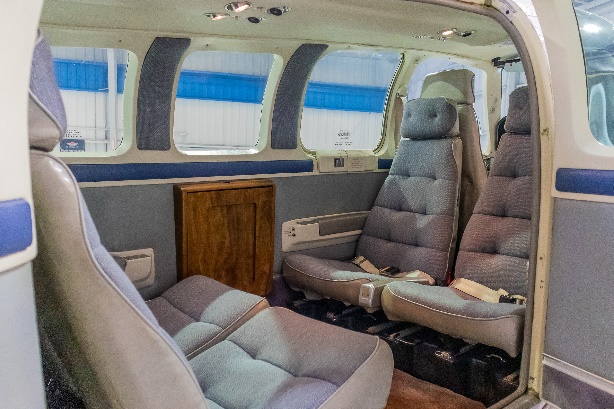 GARMIN GMA350 AUDIO PANEL 6PLACE INTERCOM WITH FRONT AND REAR MUSIC INPUTS (2- INPUTS) PILOT AND COPILOT LEMO PLUGSQUICK FREQUENCY CHANGE BUTTON ON PILOT YOKEKING KT74 TRANSPONDER WITH ADSB OUT (2020 MANDATE COMPLIANT)JPI 750 WIRED TO GTN750 FOR TOTAL FUEL ONBOARD AND FUEL REMAINING WITH RESERVES  INSIGHT G3 GEMMID CONTINENTAL #2 VOR GLIDE SCOPE INDICATORGARMIN 796 WIRED TO GTN750 FOR AUTOFILL WITH XM RADIO AND WX (DISPLAYS WEATHER AND TRAFFIC)GDL39 3D POWER HARDWIRED TO PANEL (WITH HRS AND FIB-B WEATHER AND TIS TRAFFIC)406 ELT- GPS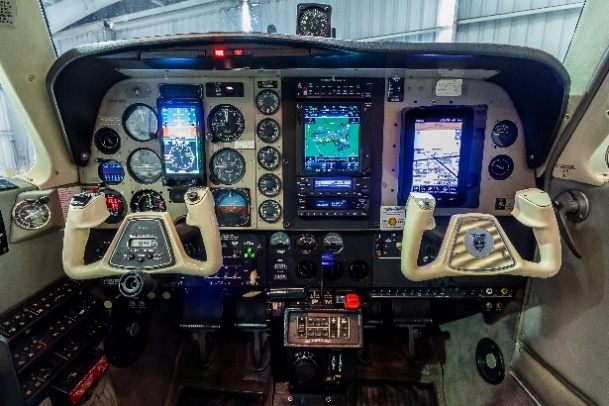 AUTOPILOTKING KFC 200 AUTOPILOT WITH ALT PRE-SELECT ON ASPENADDITIONAL EQUIPMENTFACTORY AIR CONDITIONINGLED TAIL BEACON MODLED TAXI LIGHTLED LANDING LIGHT3M TINTED REAR WINDOWSGAMI INJECTORS (.5 GALLON SPREAD)D-SHANNON ENGINE BAFFLESMCCAULEY 3-BLADE PROPELLER WITH ELECTRIC PROP HEAT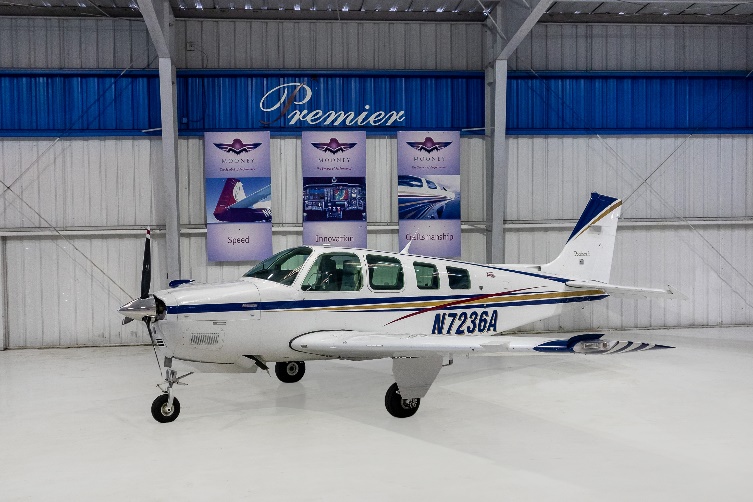 